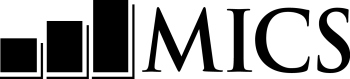 Water Quality Testing questionnaireName and year of survey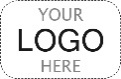 WATER QUALITY TESTING INFORMATION PANEL		WQWATER QUALITY TESTING INFORMATION PANEL		WQWQ1. Cluster number:	___ ___ ___WQ2. Household number:	___ ___WQ3. Measurer’s name and number:Name 	 ___ ___ ___WQ4. Interviewer’s name and number:Name 	 ___ ___ ___WQ5. Day / Month / Year:___ ___ /___ ___ /  2   0   1  ___WQ5. Day / Month / Year:___ ___ /___ ___ /  2   0   1  ___WQ6. Check HH10 in the HOUSEHOLD INFORMATION PANEL in the HOUSEHOLD QUESTIONNAIRE: Is the household selected for blank testing?Yes	1No	2WQ7. Name of the respondent to Water Quality Testing Questionnaire:Name _______________________________________WQ7. Name of the respondent to Water Quality Testing Questionnaire:Name _______________________________________WQ7. Name of the respondent to Water Quality Testing Questionnaire:Name _______________________________________WQ8. Check HH44. Is permission given to test water?Yes, permission is given	1No, permission is not given	21WQ102WQ31WQ31. Result of Water Quality Testing Questionnaire.	Discuss any result not completed with Supervisor.Completed	01permission not given	02glass of water not given	03Partly completed	04Other (specify)	96WATER QUALITY TESTINGWQ10. Record the time:hours: 	___ ___minutes: 	___ ___WQ11. Could you please provide me with a glass of the water that members of your household usually drink?Yes	1No	22 WQ31 and record ‘03’WQ12. Observe and record whether the water was collected directly from the source or from a separate storage container.DIRECT FROM SOURCE	1COVERED CONTAINER	2UNCOVERED CONTAINER	3UNABLE TO OBSERVE	8WQ13. Label sample H-XXX-YY, where XXX is the cluster number (WQ1) and YY is the household number (WQ2).WQ14. Have you or any other member of this household done anything to this water to make it safer to drink?Yes	1No	2DK	82WQ168WQ16WQ15. What has been done to the water to make it safer to drink?	Probe:	Anything else?	Record all items mentioned.BoilED IT	AAddED bleach/chlorine	BStrainED it through a cloth	CUseD A water filter (ceramic,	sand, composite, etc.)	DSolar disinfection	ELeFt it stand and settle	FOther (specify)	XDK	ZWQ16. Is this water from the main source of drinking water used by members of your household?Yes	1No	21WQ18WQ17. What source was this water collected from?Piped water 	Piped into dwelling	11	Piped to yard / plot	12	Piped to neighbour	13	Public tap / standpipe	14Tube Well / Borehole	21Dug well	Protected well	31	Unprotected well	32spring	Protected spring	41	Unprotected spring	42Rainwater	51Tanker-truck	61Cart with small tank 	71water kiosk	72Surface water (river, dam, lake, 	pond, stream, canal, irrigation channel)	81Packaged water	Bottled water	91	Sachet water	92Other (specify)	96WQ18. Can you please show me the source of the glass of drinking water so that I can take a sample from there as well?	If ‘No’ probe to find out why this is not possible?Yes, shown	1No	Water source was not		functional	2	Water source too far	3	Unable to access source	4	Do not know where source is 	located	5Other reason	(specify)	62WQ203WQ204WQ205WQ206WQ20WQ19. Record whether source water sample collected.Label sample S-XXX-YY, where XXX is the cluster number (WQ1) and YY is the household number (WQ2).Source water COLLECTED	1Source water not COLLECTED	(specify)	2WQ20. Check WQ6: Is the household selected for blank testing?Yes	1No	22WQ22WQ21. Take out the sample of sterile/mineral water that you got from your supervisor. Label B-XXX-YY, where XXX is the cluster number (WQ1) and YY is the household number (WQ2).Record whether the sample is available.Blank water sample available	1Blank water sample not available	(specify)	2WQ22. Conduct test within 30 minutes of collecting sample. Record the results following 24-48 hours of incubation.WQ22. Conduct test within 30 minutes of collecting sample. Record the results following 24-48 hours of incubation.WQ22. Conduct test within 30 minutes of collecting sample. Record the results following 24-48 hours of incubation.WQ23. Record the time.Hours and minutes	__ __ : __ __water quality testing resultswater quality testing resultsFollowing 24-48 hours of incubation the results from the water quality tests should be recorded.Following 24-48 hours of incubation the results from the water quality tests should be recorded.Following 24-48 hours of incubation the results from the water quality tests should be recorded.Following 24-48 hours of incubation the results from the water quality tests should be recorded.WQ24. Day / Month / Year of recording test results:___ ___ /___ ___ /  2   0   1  ______ ___ /___ ___ /  2   0   1  ___WQ25. Record the time:Hour and minutes	___ ___ : ___ ___Hour and minutes	___ ___ : ___ ___In the boxes below:Record 3-digit count of colonies.If 101 or more colonies are counted, record ‘101’If it is not possible to read results / results are lost, record ‘998’In the boxes below:Record 3-digit count of colonies.If 101 or more colonies are counted, record ‘101’If it is not possible to read results / results are lost, record ‘998’In the boxes below:Record 3-digit count of colonies.If 101 or more colonies are counted, record ‘101’If it is not possible to read results / results are lost, record ‘998’In the boxes below:Record 3-digit count of colonies.If 101 or more colonies are counted, record ‘101’If it is not possible to read results / results are lost, record ‘998’WQ26. Household water test (100ml):NUMBER OF BLUE COLONIES	___ ___ ___WQ26A. Check WQ19: Was a source water sample collected?Yes, WQ19=1	1No, WQ19=2 or Blank	22WQ282WQ28WQ27. Source water test (100ml):NUMBER OF BLUE COLONIES	___ ___ ___WQ28. Check WQ21: Was a blank water sample available?Yes, WQ21=1	1No, WQ21=2 or Blank	22WQ312WQ31WQ29. Blank water test (100ml):NUMBER OF BLUE COLONIES	___ ___ ___WQ31WQ31measurer’s ObservationsSupervisor’s Observations